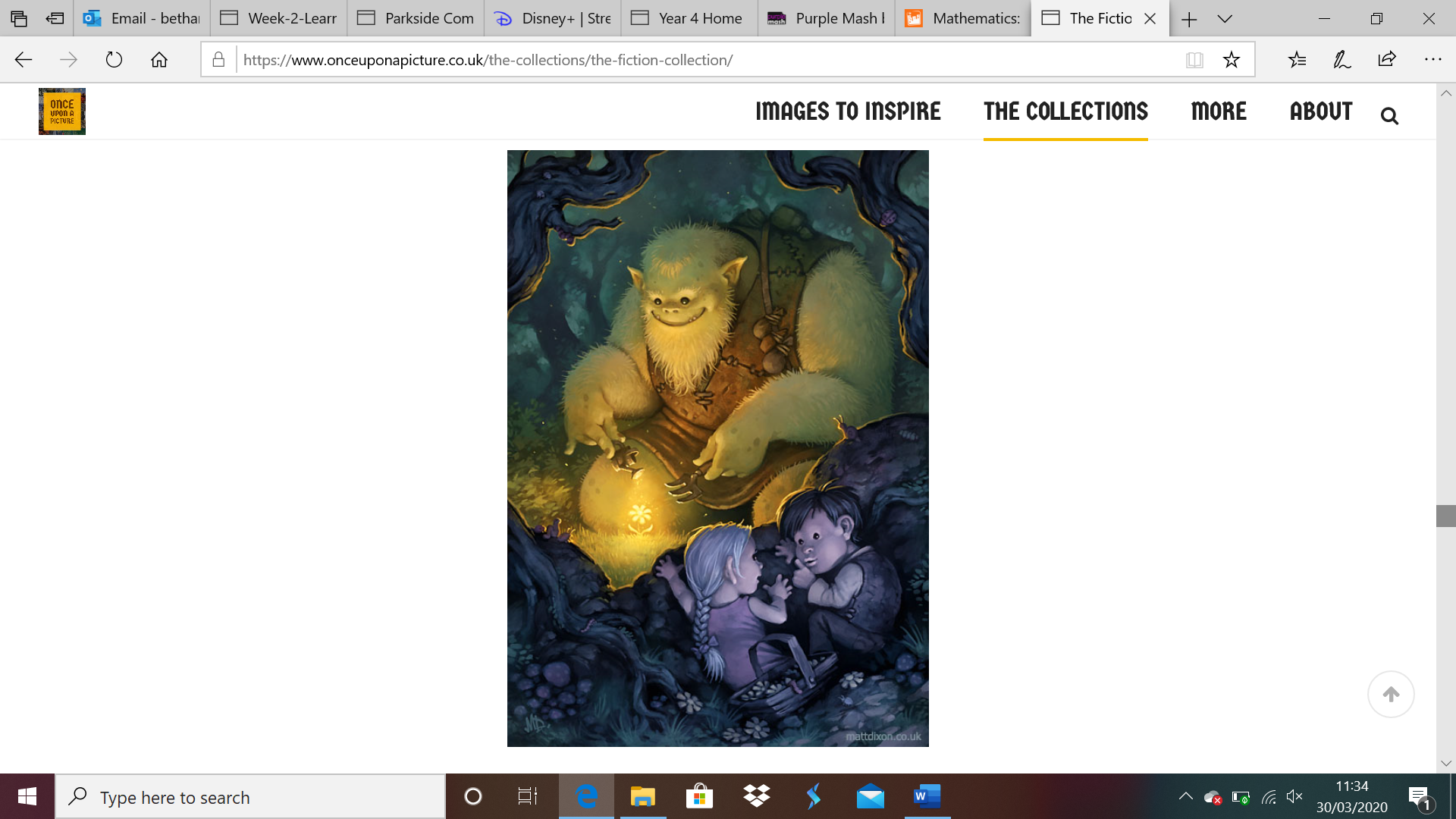 Use this image above to write a fairy-tale story.Your focus is going to be on using COMMAS correctly. Don’t forget to ensure other aspects of your writing are just as good (eg full stops, capital letters, descriptive words, etc).Use these questions to help you write:What is the ogre doing? Why?Why is there a glowing light over the flower? Where is it coming from?What do you think is in the pouches on the ogre’s bag strap?Why were the children in the woods?Does he know that they are watching him?Do the children want him to know that they’re there?Begin writing here